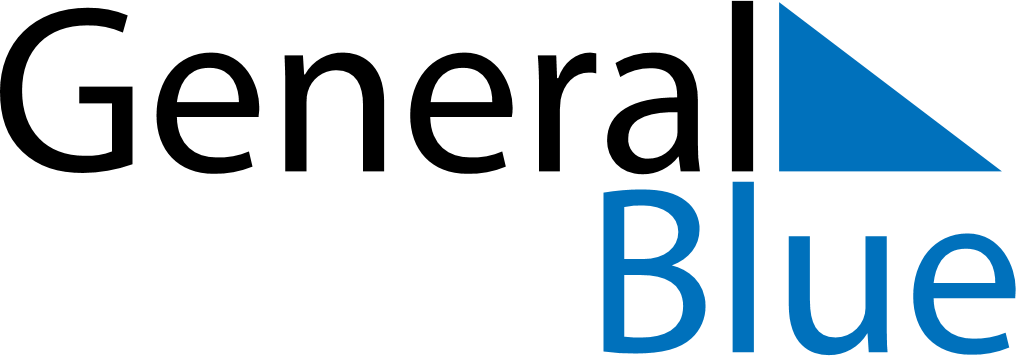 April 2020April 2020April 2020April 2020IcelandIcelandIcelandSundayMondayTuesdayWednesdayThursdayFridayFridaySaturday1233456789101011Palm SundayMaundy ThursdayGood FridayGood Friday1213141516171718Easter SundayEaster Monday1920212223242425First Day of Summer2627282930